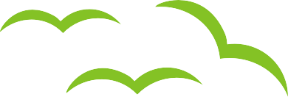 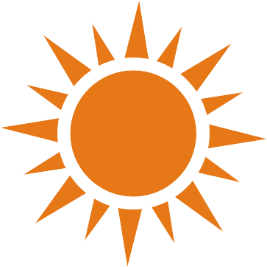 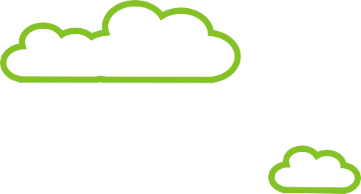 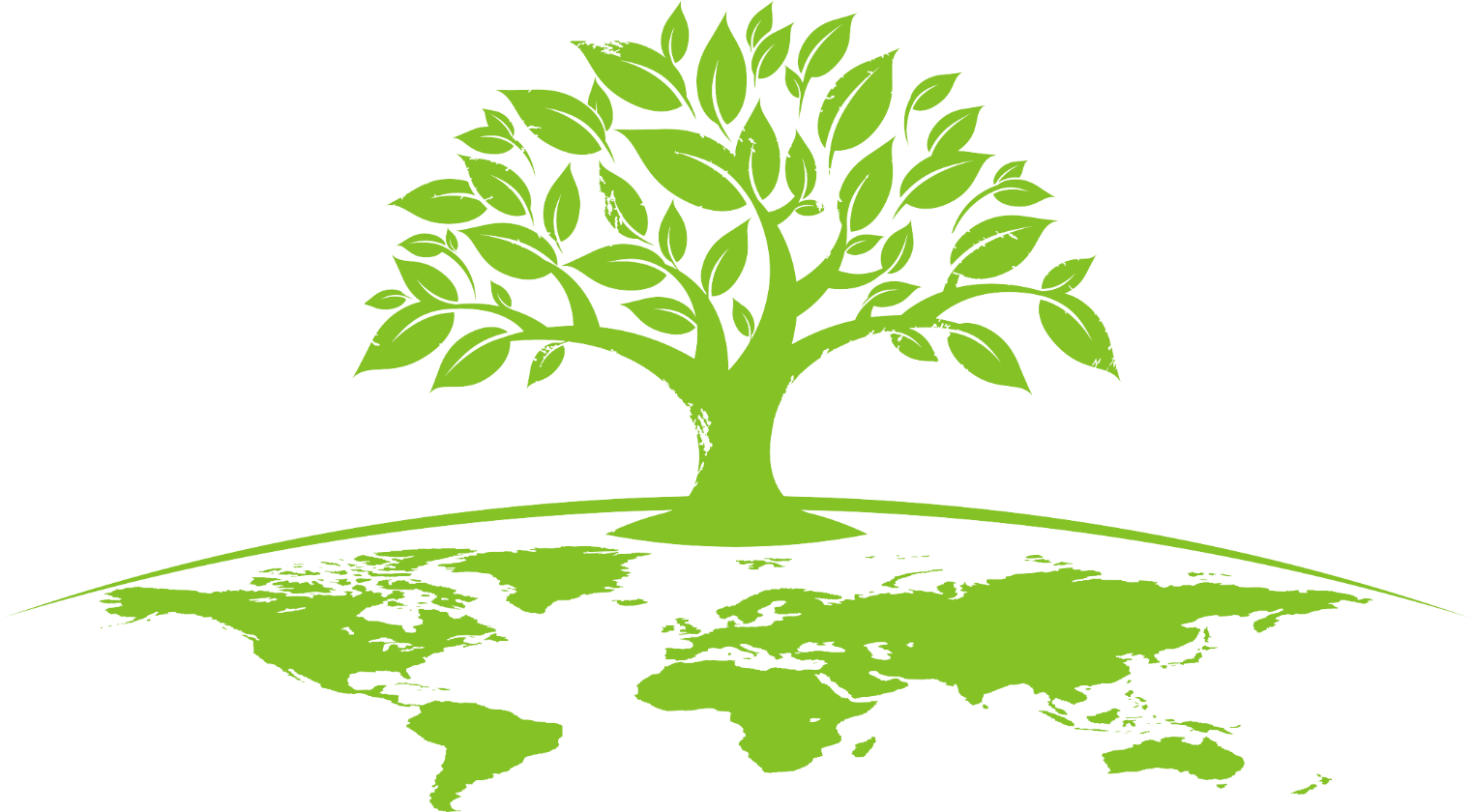 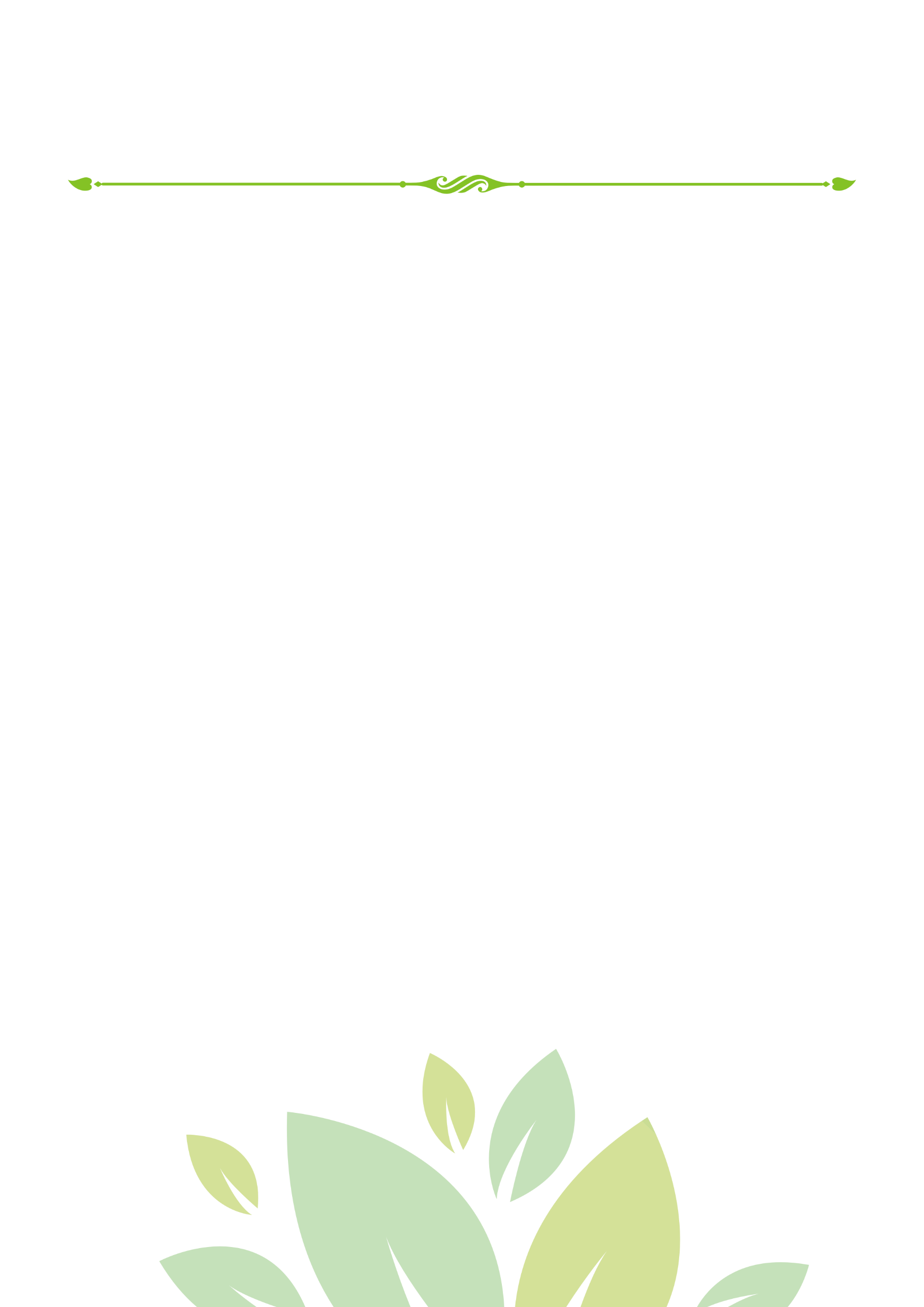 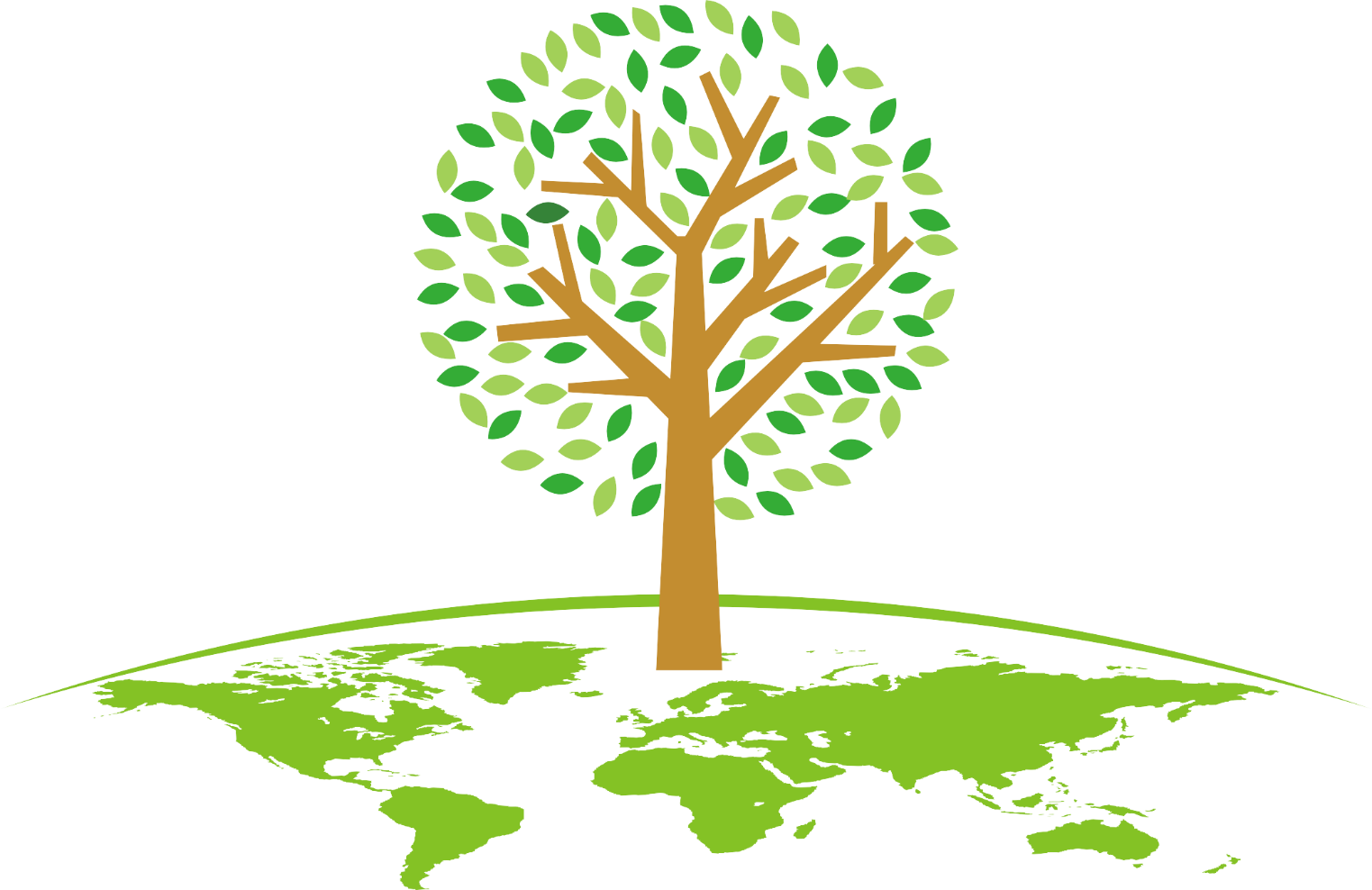 姓名办公资源办公资源性别性别性别男男出生年月1990.101990.101990.101990.10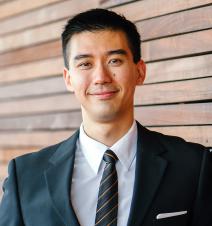 籍贯浙江浙江民族民族民族汉汉政治面貌党员党员党员党员毕业学校毕业学校毕业学校杭州XXX大学杭州XXX大学杭州XXX大学杭州XXX大学杭州XXX大学杭州XXX大学杭州XXX大学杭州XXX大学杭州XXX大学杭州XXX大学爱      好爱      好爱      好游泳、桥牌、乒乓球、绘画、机器人游泳、桥牌、乒乓球、绘画、机器人游泳、桥牌、乒乓球、绘画、机器人游泳、桥牌、乒乓球、绘画、机器人游泳、桥牌、乒乓球、绘画、机器人游泳、桥牌、乒乓球、绘画、机器人游泳、桥牌、乒乓球、绘画、机器人游泳、桥牌、乒乓球、绘画、机器人游泳、桥牌、乒乓球、绘画、机器人游泳、桥牌、乒乓球、绘画、机器人家 庭 住 址家 庭 住 址家 庭 住 址杭州市滨江区杭州市滨江区杭州市滨江区杭州市滨江区杭州市滨江区杭州市滨江区杭州市滨江区杭州市滨江区联系电话联系电话13800000000户口所在地户口所在地户口所在地浙江省杭州市浙江省杭州市浙江省杭州市浙江省杭州市浙江省杭州市浙江省杭州市浙江省杭州市浙江省杭州市邮编邮编00100联系地址联系地址联系地址浙江省杭州市浙江省杭州市浙江省杭州市浙江省杭州市浙江省杭州市浙江省杭州市浙江省杭州市浙江省杭州市邮编邮编01000家 庭成 员称呼姓名姓名年龄年龄学历工作单位工作单位工作单位职务职务职务联系电话家 庭成 员父硕士XXX科技公司XXX科技公司XXX科技公司经理经理经理18666666666家 庭成 员母硕士XXX大学XXX大学XXX大学教师教师教师15555555555实习经历起始年月起始年月起始年月起始年月就读学校就读学校就读学校就读学校就读学校就读学校就读学校职务职务实习经历2011.09-今2011.09-今2011.09-今2011.09-今XXX大学XXX大学XXX大学XXX大学XXX大学XXX大学XXX大学助教助教曾 获 荣 誉 和 奖 项2010年9月，被评为“金色少年”；2010年10月14日，加入少先队；2010年12月，在校第二届科技节制作比赛中荣获一等奖2011年9月，被评为本学期“三好学生”；2011年11月，被评为学校“金色少年”； 2012年2月，在学校数学竞赛中荣获一等奖。2013年11月，在学校举行的书法大赛中获得“银奖”；2013年12月，数学知识竞赛一等奖；2014年4月，通过本省英语竞赛“8级”考试。2010年9月，被评为“金色少年”；2010年10月14日，加入少先队；2010年12月，在校第二届科技节制作比赛中荣获一等奖2011年9月，被评为本学期“三好学生”；2011年11月，被评为学校“金色少年”； 2012年2月，在学校数学竞赛中荣获一等奖。2013年11月，在学校举行的书法大赛中获得“银奖”；2013年12月，数学知识竞赛一等奖；2014年4月，通过本省英语竞赛“8级”考试。2010年9月，被评为“金色少年”；2010年10月14日，加入少先队；2010年12月，在校第二届科技节制作比赛中荣获一等奖2011年9月，被评为本学期“三好学生”；2011年11月，被评为学校“金色少年”； 2012年2月，在学校数学竞赛中荣获一等奖。2013年11月，在学校举行的书法大赛中获得“银奖”；2013年12月，数学知识竞赛一等奖；2014年4月，通过本省英语竞赛“8级”考试。2010年9月，被评为“金色少年”；2010年10月14日，加入少先队；2010年12月，在校第二届科技节制作比赛中荣获一等奖2011年9月，被评为本学期“三好学生”；2011年11月，被评为学校“金色少年”； 2012年2月，在学校数学竞赛中荣获一等奖。2013年11月，在学校举行的书法大赛中获得“银奖”；2013年12月，数学知识竞赛一等奖；2014年4月，通过本省英语竞赛“8级”考试。2010年9月，被评为“金色少年”；2010年10月14日，加入少先队；2010年12月，在校第二届科技节制作比赛中荣获一等奖2011年9月，被评为本学期“三好学生”；2011年11月，被评为学校“金色少年”； 2012年2月，在学校数学竞赛中荣获一等奖。2013年11月，在学校举行的书法大赛中获得“银奖”；2013年12月，数学知识竞赛一等奖；2014年4月，通过本省英语竞赛“8级”考试。2010年9月，被评为“金色少年”；2010年10月14日，加入少先队；2010年12月，在校第二届科技节制作比赛中荣获一等奖2011年9月，被评为本学期“三好学生”；2011年11月，被评为学校“金色少年”； 2012年2月，在学校数学竞赛中荣获一等奖。2013年11月，在学校举行的书法大赛中获得“银奖”；2013年12月，数学知识竞赛一等奖；2014年4月，通过本省英语竞赛“8级”考试。2010年9月，被评为“金色少年”；2010年10月14日，加入少先队；2010年12月，在校第二届科技节制作比赛中荣获一等奖2011年9月，被评为本学期“三好学生”；2011年11月，被评为学校“金色少年”； 2012年2月，在学校数学竞赛中荣获一等奖。2013年11月，在学校举行的书法大赛中获得“银奖”；2013年12月，数学知识竞赛一等奖；2014年4月，通过本省英语竞赛“8级”考试。2010年9月，被评为“金色少年”；2010年10月14日，加入少先队；2010年12月，在校第二届科技节制作比赛中荣获一等奖2011年9月，被评为本学期“三好学生”；2011年11月，被评为学校“金色少年”； 2012年2月，在学校数学竞赛中荣获一等奖。2013年11月，在学校举行的书法大赛中获得“银奖”；2013年12月，数学知识竞赛一等奖；2014年4月，通过本省英语竞赛“8级”考试。2010年9月，被评为“金色少年”；2010年10月14日，加入少先队；2010年12月，在校第二届科技节制作比赛中荣获一等奖2011年9月，被评为本学期“三好学生”；2011年11月，被评为学校“金色少年”； 2012年2月，在学校数学竞赛中荣获一等奖。2013年11月，在学校举行的书法大赛中获得“银奖”；2013年12月，数学知识竞赛一等奖；2014年4月，通过本省英语竞赛“8级”考试。2010年9月，被评为“金色少年”；2010年10月14日，加入少先队；2010年12月，在校第二届科技节制作比赛中荣获一等奖2011年9月，被评为本学期“三好学生”；2011年11月，被评为学校“金色少年”； 2012年2月，在学校数学竞赛中荣获一等奖。2013年11月，在学校举行的书法大赛中获得“银奖”；2013年12月，数学知识竞赛一等奖；2014年4月，通过本省英语竞赛“8级”考试。2010年9月，被评为“金色少年”；2010年10月14日，加入少先队；2010年12月，在校第二届科技节制作比赛中荣获一等奖2011年9月，被评为本学期“三好学生”；2011年11月，被评为学校“金色少年”； 2012年2月，在学校数学竞赛中荣获一等奖。2013年11月，在学校举行的书法大赛中获得“银奖”；2013年12月，数学知识竞赛一等奖；2014年4月，通过本省英语竞赛“8级”考试。2010年9月，被评为“金色少年”；2010年10月14日，加入少先队；2010年12月，在校第二届科技节制作比赛中荣获一等奖2011年9月，被评为本学期“三好学生”；2011年11月，被评为学校“金色少年”； 2012年2月，在学校数学竞赛中荣获一等奖。2013年11月，在学校举行的书法大赛中获得“银奖”；2013年12月，数学知识竞赛一等奖；2014年4月，通过本省英语竞赛“8级”考试。2010年9月，被评为“金色少年”；2010年10月14日，加入少先队；2010年12月，在校第二届科技节制作比赛中荣获一等奖2011年9月，被评为本学期“三好学生”；2011年11月，被评为学校“金色少年”； 2012年2月，在学校数学竞赛中荣获一等奖。2013年11月，在学校举行的书法大赛中获得“银奖”；2013年12月，数学知识竞赛一等奖；2014年4月，通过本省英语竞赛“8级”考试。